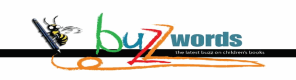 PRESS RELEASEI’m writing to you about an exciting new opportunity for adults who write for children.Submissions for the second annual Buzz Words Short Story Prize are now open!Presented by the Australian children’s literature e-zine Buzz Words, the 2019 Buzz Words Short Story Prize celebrates excellence in Short Story writing by adults writing for children and fills a gap in the children’s literature award landscape. Short stories play an important role in initiating and encouraging young readers.There will be two prizes: first is $1,000 and second is $500. The two long-listing judges are author Bill Condon, winner of the Prime Minister’s Award for Youth Literature and three times winner of the CBCA Honour Book of the Year, and author Dianne Bates, recipient of the Lady Cutler Award for distinguished services for children’s literature and founder of Buzz Words Magazine. Short-list judge is author and former publisher Sue Whiting; finalist judge is former publisher Dyan Blacklock.The word limit is 1,500 words. Entries open on and close on 31 September 2019. The fee is $10 per entry payable through PayPal or cheque payable to Di Bates. A long list of twenty will be announced on 15 October and a shortlist of 10 on 1 November in Buzz Words with the winning entries on 15 November 2019. Terms and Conditions and downloadable entry form can be found here.Can you share our call for entries on social media and through your communication channels?Suggested copy for social media is provided below:Twitter: Introducing the 2019 @BuzzWordsZine Short Story Prize for adult writing for children. First prize $1,000. Australia only. Entries close 31 December 2018. Facebook: Introducing the 2019 @buzzwordsmagazine Short Story Prize for adults writing for children. First prize $1,000. Second prize $500. Australia only. Entries close 31 September 2019.If you have any questions about the Award, please do not hesitate to get in touch.Warmest regards,

Dianne (Di) Bates